REQUERIMENTO Nº 821/2019Requer Voto de pesar pelo falecimento do Sr. José Alexandre Batalha, ocorrido recentemente.Senhor Presidente, Senhores Vereadores,Nos termos do Art. 102, Inciso IV, do Regimento Interno desta Casa de Leis, requeiro a Vossa Excelência que se digne a registrar nos Anais desta Casa de Leis voto de profundo pesar pelo falecimento do Sr. José Alexandre Batalha, ocorrido no último dia 07 de Dezembro.Requeiro, ainda, que desta manifestação seja dada ciência aos seus familiares, encaminhando cópia do presente à Rua Santa Barbara, nº 41 - Centro.Justificativa:Tinha 83 anos. Era  casado com Anadyr Cecy de Castro Batalha, deixando os filhos: César Augusto e Sandra Regina. Benquisto por todos os familiares e amigos, seu passamento causou grande consternação e saudades, todavia, sua memória há de ser cultuada por todos que em vida o amaram.Que Deus esteja presente nesse momento de separação e dor, para lhes dar força e consolo.É, pois, este o Voto, através da Câmara de Vereadores, em homenagem póstuma e em sinal de solidariedade.Plenário “Dr. Tancredo Neves”, em 10 de Dezembro de 2019.José Luís Fornasari“Joi Fornasari” - Vereador -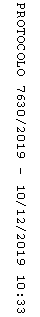 